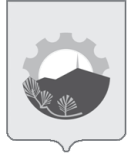 Проектный комитет администрации Арсеньевского городского округа27 мая 2021 г.                                                                                                         № 05Председательствующий: Богомолов Евгений Валерьевич, первый заместитель главы городского округа; Секретарь: советник главы Миронов Дмитрий Николаевич;Присутствовали: Приглашенные:ПОВЕСТКА ДНЯ:1. О реализации проекта «Реконструкция водопроводных очистных сооружений на водохранилище реки Дачная» в рамках национального проекта «Экология» по состоянию на 27.05.2021.Докладчик – Богомолов Е.В.2. О реализации проекта «Благоустройство общественных территорий» в рамках национального проекта «Жилье и городская среда» по состоянию на 27.05.2021.Докладчик – Богомолов Е.В.3. О реализации проекта «Создание модельной библиотеки на базе Библиотеки-филиала № 5 МБУК «Централизованная библиотечная система им. В.К.Арсеньева» в рамках национального проекта «Культура» по состоянию на 27.05.2021.Докладчик – Шевченко О.Ф.4. О реализации Национальной программы "Развитие системы Здравоохранения" Капитальный ремонт поликлинического подразделения КГБУЗ "Арсеньевская ГБ", 692330,Приморский край, город Арсеньев, улица 25 лет Арсеньеву, 9а, по состоянию на 21.05.2021.Докладчик – Аплюшкина Л.Г.5. Об итогах мониторинга строительства, ремонта, реконструкции объектов реализуемых в рамках национальных проектов (программ) на территории городского округа за май 2021 года.Докладчики – Кульпанов Т.В., Турикова Т.М., Зырянов А.А, Примакова С.В.По первому вопросу:СЛУШАЛИ:Корж И.В. – доклад прилагается. Турикова Т.М. - срок сдачи?Богомолов Е.В. - срок сдачи 2 июля согласно контракта, это срок сдачи объекта, ввод в эксплуатацию  30 ноября.Зырянов А.А.  - воду отключали, это врезка была?Рубцов В.В. - производили работы по переключению, установки задвижки, чтобы производить работы по подключению АБК и очистных без отключения города в дальнейшем.Богомолов Е.В. - я бываю на объекте ежедневно, были раннее отставания по заливке бетона, но сейчас идем в графике.РЕШЕНИЕ:Принять к сведению информацию Корж И.В.По второму вопросу:СЛУШАЛИ:Корж И.В. – доклад прилагается.Зырянов А.А.- кто занимался проектированием сквера солнечные часы?Корж И.В. - компания Рубцовой.Турикова Т.М.- хочу выразить благодарность Глушук И.В. и Орлову А.В.РЕШЕНИЕ:	1.      Принять к сведению информацию Корж И.В.2. Администрации города разобраться с АО «Арсеньевэлектросервис» о переносе инженерных сетей в сквере Солнечные часы.По третьему вопросу:СЛУШАЛИ:Кузнецова Н. В. – доклад с презентацией прилагается.Турикова Т.М. - при мониторинге объекта, в основном помещение зашиты трубы коммуникаций, чз технологический люк увидела что трубы не заменены. Почему не заменили? При аварии могут быть проблемы.Кузнецова Н.В. - трубы это общие коммуникации, если менять то менять во всем доме, частичная замена не спасет от аварий на этажах выше, тем более что средства на эти работы не заложены, т. к. эти работы предполагают финансирование по кап.ремонту.Кульпанов Т.В. - предлагаю рассмотреть вопрос не зашивать нишу с коммуникациями, а сделать убирающуюся стеновую панель для доступа ко всем коммуникациям в случае аварии.Черных С.Л. - предлагаю этот вопрос передать подрядчику и на следующем проектном комитете узнать мнение как он собирается устранять замечания или у него есть особое мнение.Богомолов Е.В. - необходимо поднять задание, как и что было спроектировано и заложено в смету.РЕШЕНИЕ:1.	Принять к сведению информацию Кузнецовой Н. В.2. Узнать мнение подрядчика, как он собирается устранять замечания или у него есть особое мнение.3. Управлению культуры поднять задание, как и что было спроектировано и заложено в смету.По четвертому вопросу:СЛУШАЛИ:Аплюшкина Л.Г.  – доклад прилагается. РЕШЕНИЕ:1.	Принять к сведению информацию Аплюшкиной Л.Г.По пятому вопросу:		СЛУШАЛИ:Кульпанов Т.В.  – доклад прилагается. Богомолов Е.В. - в ходе работ выявлено несоответствие сметной документации, превышение по работам примерно на 32 млн. руб.Кульпанов Т.В. - до 2 июля они уложатся сдать объект?Богомолов Е.В. - срок сдачи 2 июля согласно контракта, это срок сдачи объекта, ввод в эксплуатацию  30 ноября.Кульпанов Т.В. - у меня предложение чтобы подрядчик не нагонял срок 2 июля, предлжение перенести срок на октябрь.Богомолов Е.В. - у нас нет оснований и возможностей для переноса сроков, мы их исчерпали в 2020 году.Турикова Т.М. - по детской поликлинике, кровля тормозит работы по фасаду.Зырянов А.А. - замена технического задания, поручни на входе должны быть из нержавеющей стали, а сделали из стальных водопроводных. И второе при посещении объекта подрядчик не смог объяснить какой линолеум он укладывает, соответствует ли он износостойкости, имеет ли пожарный и гигиенический сертификат.РЕШЕНИЕ:1.  Принять к сведению информацию Кульпанова Т.В2. Адресовать вопрос Зырянова А.А. Аплюшкиной Л.Г.Разное:Утвердить график выездов общественных наблюдателей за ходом реализации мероприятий региональных проектов на объекты, создаваемые в Ваших муниципальных образованиях в июне 2021 года.Зырянов А.А. - по программе 1000 дворов, писали заявление в благоустройстве территории ул. Чапаева 25, получили отказ в спортивной площадке. А сейчас выясняется что эту землю продают за 500т.р.Богомолов Е.В.- была комиссия посвященная этому, без ничего не реализовывается, разберемся по этому вопросу.СЛУШАЛИ:.Кульпанов Т.В.  – график прилагается. РЕШЕНИЕ:	 1. Принять к сведению информацию Кульпанова Т.В	2. Утвердить график выездов общественных наблюдателей на объекты, реализуемые в рамках национальных проектов.	3. Администрации города разобраться по вопросу территории ул. Чапаева 25.Председательствующий                                                                              Е.В. БогомоловСекретарь                                                                                                     Д.Н. Миронов ПРОТОКОЛзаседания Проектного комитета администрации Арсеньевского городского округаЧерных Светлана Леонидовна-заместитель главы городского округа;Гулак Галина Викторовна- начальник управления архитектуры и градостроительства администрации Арсеньевского городского округа;Епифанова Мария Владимировна- заместитель председателя ОО «Совет предпринимателей г. Арсеньева»;Конечных Людмила Леонидовна- начальник управления экономики и инвестиций администрации городского округа;Шевчук Александр Кириллович- начальник управления спорта и молодежной политики городского округа;Смелый Алексей Витальевич- заместитель директора по производству АО «Арсеньевэлектросервис»;Шевченко Ольга Федоровна- начальник  управления культуры администрации городского округа;Дроговоз Людмила Михайловна- начальник управления образования администрации Арсеньевского городского округаЩербаков Анатолий Михайлович- председатель Думы Арсеньевского городского округа;Щур Станислава Евгеньевна- заместитель начальника управления образования администрации городского округа;Кузнецова Наталья Викторовна- главный специалист  управления культуры администрации городского округа;Глушук Илья Васильевич- начальник отдела жилищного хозяйства администрации городского округа;Корж Ирина Владимировна- заместитель начальника управления жилищного хозяйства администрации городского округа;Кульпанов Тимофей Владимирович- общественный наблюдатель;Примакова Светлана Владимировна- общественный наблюдатель;Шеметов Сергей Владимирович- общественный наблюдатель;Зырянов Анатолий Афанасьевич- общественный наблюдатель;Турикова Татьяна Михайловна- общественный наблюдатель;Неплюев Олег Сергеевич- общественный наблюдатель;Рубцов Владимир Владимирович-представитель подрядчика ООО «Первый контур»;Аплюшкина Людмила Георгиевна- главный врач КГБУЗ «Арсеньевская городская больница»